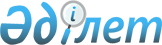 О предоставлении земельного участка государственному учреждению "Кадетский корпус Министерства обороны Республики Казахстан"Постановление Правительства Республики Казахстан от 22 сентября 2000 года N 1432

      Правительство Республики Казахстан постановляет: 

      1. Предоставить государственному учреждению "Кадетский корпус Министерства обороны Республики Казахстан" под учебный полигон в постоянное пользование земельный участок общей площадью 9218 га, в том числе пастбища - 8614 га, залежи - 503 га, и прочие - 101 га из земель запаса Тайыншинского района Северо-Казахстанской области. 

      2. Настоящее постановление вступает в силу со дня подписания. 

 

     Премьер-Министр  Республики Казахстан

                                           Приложение к постановлению                                           Правительства Республики Казахстан                                         от 22 сентября 2000 г. N 1432 



 

                               Экспликация              земель, предоставляемых Кадетскому корпусу               Министерства обороны Республики Казахстан---------------------------------------------------------------------------Предоставляется! Всего !              в том числев пользование  !       !--------------------------------------------------               !       !залежь!     пастбища        !  итого    ! прочие               !       !      !---------------------!с/х угодий ! земли                  !       !      ! всего !в т.ч. улучш.!           !--------------------------------------------------------------------------- Постоянное      9218    503    8614       740          9117        101---------------------------------------------------------------------------(Специалисты: Склярова И.В.,              Умбетова А.М.)     
					© 2012. РГП на ПХВ «Институт законодательства и правовой информации Республики Казахстан» Министерства юстиции Республики Казахстан
				